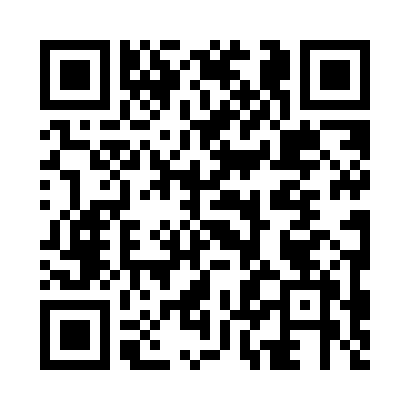 Prayer times for Ribafria, PortugalWed 1 May 2024 - Fri 31 May 2024High Latitude Method: Angle Based RulePrayer Calculation Method: Muslim World LeagueAsar Calculation Method: HanafiPrayer times provided by https://www.salahtimes.comDateDayFajrSunriseDhuhrAsrMaghribIsha1Wed4:566:381:336:278:3010:052Thu4:556:371:336:288:3110:063Fri4:536:351:336:298:3210:084Sat4:516:341:336:298:3310:095Sun4:506:331:336:308:3310:106Mon4:486:321:336:308:3410:127Tue4:476:311:336:318:3510:138Wed4:456:301:336:318:3610:159Thu4:446:291:336:328:3710:1610Fri4:426:281:336:328:3810:1711Sat4:416:271:336:338:3910:1912Sun4:396:261:336:338:4010:2013Mon4:386:251:336:348:4110:2114Tue4:366:241:336:348:4210:2315Wed4:356:231:336:358:4310:2416Thu4:346:221:336:358:4410:2517Fri4:326:211:336:368:4510:2718Sat4:316:211:336:368:4610:2819Sun4:306:201:336:378:4610:2920Mon4:296:191:336:378:4710:3121Tue4:276:181:336:388:4810:3222Wed4:266:181:336:388:4910:3323Thu4:256:171:336:398:5010:3424Fri4:246:161:336:398:5110:3625Sat4:236:161:336:408:5110:3726Sun4:226:151:346:408:5210:3827Mon4:216:151:346:418:5310:3928Tue4:206:141:346:418:5410:4029Wed4:196:141:346:418:5410:4130Thu4:186:131:346:428:5510:4231Fri4:176:131:346:428:5610:44